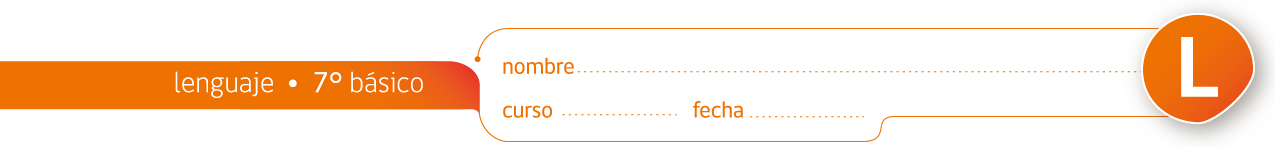 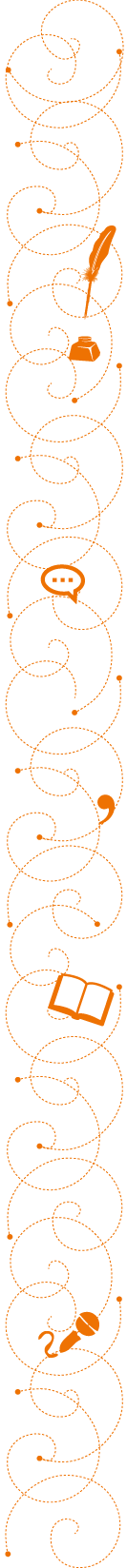 Actividades: ¿Cómo aprovechar tráiler de libros para motivar la lectura?Para aprovechar los tráiler de VeoLeo con el fin de motivar la lectura de libros, el profesor puede realizar cada vez una de las actividades que se sugieren a continuación. Se han propuesto varias alternativas para que el profesor tenga opciones distintas cada vez, y pueda ir variando. Cada una de esas actividades puede llevarse a cabo más de una oportunidad, y para promover la lectura de distintos libros. De todos modos, es indispensable que no se repitan de manera seguida, puesto que esto disminuiría la motivación de los estudiantes. Actividad 1: elección libreEl docente puede presentar a los alumnos tres tráiler de libros diferentes, que estén disponibles en la biblioteca. Después de haber visto los tres videos, cada alumno elige para su lectura personal el libro que prefiera. Actividad 2: expectativasDespués de que los alumnos han visto el tráiler, el docente les da la instrucción de escribir qué expectativas les genera sobre el libro en un máximo de diez líneas. Esta actividad puede realizarse individualmente, o en grupos pequeños organizados por el profesor. Para terminar, el docente recoge todos los textos en un sobre o buzón y lee algunos en voz alta. Puede dar también la palabra a los estudiantes que, de manera ordenada, deseen comentar algo al respecto. Actividad 3: inventar una historia Después de que los alumnos han visto el tráiler, el profesor les da la instrucción de escribir un cuento inventado por ellos que se base en el mismo video. Esta actividad puede realizarse individualmente, o en grupos pequeños organizados por el docente. Para terminar, el profesor recoge todos los textos en un sobre o buzón y los guarda para leerlos una vez terminada la lectura de la novela. El objetivo es comparar los escritos de los estudiantes con el desarrollo de la historia del libro.Otra versión de esta actividad consiste en que el profesor pida que cada alumno escoja a un personaje que haya aparecido en el tráiler. Cada estudiante debe imaginar que es ese personaje y escribir una historia en la que es protagonista.Actividad 4: preguntas y respuestasEsta actividad tiene dos partes:Parte 1: preguntasEl docente invita a los mismos estudiantes a que formulen preguntas sobre la historia del libro, tomando como punto de partida el tráiler que han visto. Puede invitarlos a que planteen sus preguntas desde sus respectivos puestos, levantando la mano. Puede hacerlo también dándoles la instrucción de ir adelante, por turnos, y anotar en el pizarrón su pregunta, cuidando de que no repitan preguntas anteriormente escritas por sus compañeros. El mismo profesor puede ser quien anote la primera pregunta. Parte 2: respuestasCuando todos los estudiantes han planteado sus preguntas, el docente da la indicación para que, voluntariamente y levantando la mano, los estudiantes vayan eligiendo preguntas para contestar frente al curso, de acuerdo a lo que ellos piensan.El objetivo de esta actividad es suscitar la curiosidad de los estudiantes, motivarlos a plantearse preguntas ellos mismos y generar instancias de conversación en clases, llamando a la creatividad y al ingenio. Y, por supuesto, motivar la lectura. Si el curso es muy grande, esta actividad puede organizarse en grupos.Actividad 5: conversación guiadaEl docente puede guiar una conversación dentro del grupo, motivándola con preguntas que sugieran temas interesantes o que lleven a conversación, como las siguientes:Por ejemplo, respecto del tráiler Crónicas de Narnia, puede proponer preguntas como:¿Quién y cómo será el protagonista del libro? ¿Por qué se mostrarán roperos? ¿Qué sentido tendrán dentro de la historia?¿Qué tiene de especial el tercer ropero?¿Qué sugiere el paisaje nevado?¿Por qué se harán dos hileras de huellas sobre la nieve? ¿A quién imagina que corresponden esos pies?¿Cómo puede relacionarse el contenido del tráiler con su título, que es el mismo que el del libro? ¿Quiénes serán y qué rol podrán tener el león y la bruja?Respecto del tráiler de 20.000 leguas de viaje submarino, puede proponer preguntas como:¿Quién/cómo será el capitán? ¿Qué rol tendrá dentro de la novela?¿Y el profesor y su ayudante? ¿Y el cazador de ballenas?¿Por qué hay tanta sangre en el tráiler?¿En qué consistirá la aventura submarina?¿Quiénes/cómo serán las criaturas desconocidas? ¿Cuál será su rol dentro de la historia?Generalmente, todo viaje tiene un objetivo y un plan. ¿Cuáles serán los que habrán motivado este viaje submarino?¿Por qué se dirá en el tráiler “los planes nunca son perfectos”?Para esta actividad, el docente puede ir planteando las preguntas de manera oral, o puede anotarlas en distintos papelitos doblados que guardará dentro de un sobre. En esta segunda alternativa, el profesor puede invitar voluntarios a extraer papelitos del sobre, leer la pregunta en voz alta y contestarla frente al curso. Puede orientar al voluntario a que justifique sus apreciaciones, basándose en el video. Además, puede dar opción para que otros alumnos comenten lo expresado por su compañero, para que le hagan preguntas o para que expresen sus impresiones personales. Actividad 6: investigación sobre el contexto de la novelaLos estudiantes investigan sobre el contexto en que se sitúa el argumento de una novela, a partir de su tráiler, de la lectura de uno o dos de los primeros capítulos y de algunos datos que les proporciona el docente. Para realizar esta actividad, es importante que el contexto en que se ubica la novela sea histórico, es decir, que se refiera a hechos reales que hayan ocurrido, y que sea fácil de identificar tanto en la misma novela como en el tráiler. Se adecuan perfectamente a estos dos requerimientos tanto el tráiler como el libro Cuando Hitler robó el conejo rosa”.En primer lugar, los estudiantes ven el tráiler y después señalan elementos o personajes que les sean conocidos. Por ejemplo, pueden referirse a los países que se mencionan o a la torre Eiffel. Después de esto, el docente lee el primer capítulo (o los dos primeros capítulos) de la novela, de manera que se den claves importantes para aclarar cuál es el contexto de ella. A partir del tráiler y algunos datos que les da el profesor, los alumnos averiguan sobre un tema relacionado con el contexto en que se ubica el argumento del libro. Por ejemplo, en el caso de Cuando Hitler robó el conejo rosa, el docente les pide que averigüen algo concreto sobre Europa durante la Segunda Guerra Mundial. Por ejemplo:¿Quién fue Hitler y cuál fue su rol durante la Segunda Guerra Mundial?Antes de que Hitler saliera elegido como presidente de Alemania, ¿quiénes tomaron decisión de huir del país? ¿Por qué razón?Después de que el curso ha recopilado, leído y comentado la información requerida, el profesor puede plantearles preguntas de opinión, que relacionen el contexto histórico de la novela y la conducta de sus personajes. Por ejemplo, después de una investigación sobre la relación entre Hitler y los judíos en la Segunda Guerra Mundial, o de una investigación sobre los motivos y las formas de exilio de los judíos desde Alemania en la misma época, el docente puede plantear a los alumnos preguntas como las siguientes:¿Qué opinan de que los padres de Anne hayan decidido tan de repente huir de Alemania? ¿Qué opinan de que les hayan pedido a sus hijos que mientan con respecto a la salud del padre, por cuidar a la familia? ¿Qué hubieran hecho ustedes si estuvieran en el lugar de la mamá de los niños?El objetivo de esta actividad es que los alumnos se ubiquen mejor en el contexto de la novela, que empaticen con sus personajes y que puedan opinar con mayores fundamentos sobre sus sentimientos, acciones y decisiones. 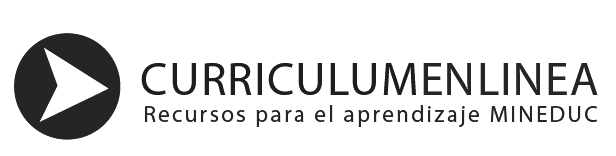 Elaborado por: Magdalena Flores Ferrés